СПЕЦИАЛНОСТ „ ГРАФИЧЕН ДИЗАЙН“                                                                    I – ви курс(I– ви семестър) и II-ри курс(III– ти семестър) ,уч.2019/2020г.Начало : 21.10.2019г. – 14.11.2019г.        Изпити : 18.11.2019г. – 25.11.2019г.(1- ва седмица)(2- ра седмица)(3- та седмица)(4- та седмица)1.Икономика:10 ч                                                                                                                     В.Стоянова2.Предприемачество: 12ч.                                                                                                     В.Йорданов3.Линейно чертане: 10ч.теория +20ч.практика                                                               инж.Ст.Лазарова4.Технология на графичните изкуства: 10 ч                                                                      Филип Георгиев5.Програмни средства  за комп.графика:10ч.теория+25ч.практика                         Филип Георгиев6.Програмни средства  за комп.обработка  на макет: 10ч.теория+25ч.практика Филип Георгиев                                                                                                                                                          Всичко 132ч.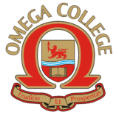 ЦЕНТЪР ЗА ПРОФЕСИОНАЛНО ОБУЧЕНИЕ КЪМЧАСТЕН ПРОФЕСИОНАЛЕН КОЛЕЖ „ОМЕГА“ ЕООДПловдив 4023, ул. „Вълко Шопов“ 14тел. 032/944544 GSM: 0882 933 561безплатен  национален телефон: 0800 900 11e-mail: omegacollegebg@gmail.comwww.collegeomega.comДатаДенЧасПредметБр.ч.ПреподавателЗала21.10.19понеделник11.30-12.3013.30-17.15Откриване на учебната годинаПр.средства за комп.графика4Филип ГеоргиевАулаЗала 2422.10.19вторник9.00-12.4513.30-17.15Пр.средства за комп.графика Технология на граф.изкуства44Филип Георгиев Филип Георгиев Зала 24Зала 2423.10.19сряда9.00-12.4513.30-17.15Пр.средства за комп.графика Технология на граф.изкуства44Филип Георгиев Филип ГеоргиевЗала 24Зала 2424.10.19четвъртък9.00-12.4513.30-15.1515.30-17.15ИкономикаТехнология на граф.изкустваПр.средства за комп.обраб.на макет422В.СтояноваФилип Георгиев Филип Георгиев Зала 24Зала 24Зала 2425.10.19петък9.00-12.45Предприемачество4В.ЙордановЗала 24ДатаДенЧасПредметБр.ч.ПреподавателЗала28.10.19понеделник9.00-12.4513.30-17.15ИкономикаПр.средства за комп.графика 44В.СтояноваФилип Георгиев Зала 24Зала 2429.10.19вторник9.00-12.4513.30-17.15Пр.средства за комп.графика Пр.средства за комп.графика 44Филип Георгиев Филип Георгиев Зала 24Зала 2430.10.19сряда11.00-12.4513.30-15.1515.30-17.15ИкономикаПр.средства за комп.обраб.на макетПр.средства за комп.графика 222В.СтояноваФилип ГеоргиевФилип ГеоргиевЗала 24Зала 24Зала 2431.10.19четвъртък9.00-12.4513.30-17.15Пр.средства за комп.обраб.на макетПр.средства за комп.графика 44Филип ГеоргиевФилип ГеоргиевЗала 24Зала 2401.11.19петък9.00-12.4513.30-14.15Пр.средства за комп.графика Пр.средства за комп.графика 41Филип ГеоргиевФилип ГеоргиевЗала 24Зала 24ДатаДенЧасПредметБр.ч.ПреподавателЗала04.11.19понеделник9.00-12.4513.30-17.15Предприемачество Пр.средства за комп.обраб.на макет44В.ЙордановФилип ГеоргиевЗала 24Зала 2405.11.19вторник9.00-12.4513.30-17.15Линейно чертанеПр.средства за комп.обраб.на макет44инж.Ст.ЛазароваФилип ГеоргиевЗала 24Зала 2406.11.19сряда9.00-12.4513.30-17.15Линейно чертанеПр.средства за комп.обраб.на макет44инж.Ст.ЛазароваФилип ГеоргиевЗала 24Зала 2407.11.19четвъртък9.00-12.4513.30-17.15Предприемачество Пр.средства за комп.обраб.на макет44Венелин Йорданов Филип ГеоргиевЗала 24Зала 2408.11.19петък9.00-12.45Линейно чертане4инж.Ст.ЛазароваЗала 24ДатаДенЧасПредметБр.ч.ПреподавателЗала11.11.19понеделник9.00-12.4513.30-17.15Линейно чертанеПр.средства за комп.обраб.на макет44инж.Ст.ЛазароваФилип ГеоргиевЗала 24Зала 2412.11.19вторник9.00-12.4513.30-17.15Линейно чертанеПр.средства за комп.обраб.на макет44инж.Ст.ЛазароваФилип ГеоргиевЗала 24Зала 2413.11.19сряда9.00-12.4513.30-16.15Линейно чертанеПр.средства за комп.обраб.на макет43инж.Ст.ЛазароваФилип ГеоргиевЗала 24Зала 2414.11.19четвъртък9.00-12.4513.30-15.15Линейно чертанеЛинейно чертане42инж.Ст.Лазароваинж.Ст.ЛазароваЗала 24Зала 24